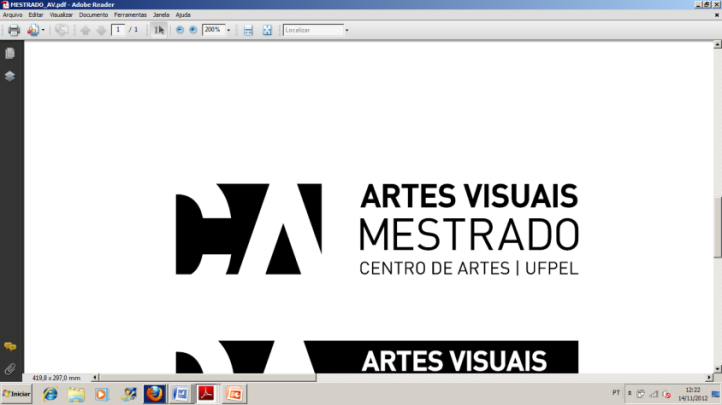 Ministério da EducaçãoUniversidade Federal de Pelotas - CENTRO DE ARTESprograma de PÓS-GRADUAÇÃO – mestrado em artesNOTA TÉCNICAA Profa. XXXXXXXXXX é artista plástica e pesquisadora (CNPq-1B), professora titular aposentada na UFRGS, e Docente Convidada no PPGAV-UFRGS onde orienta pesquisas na área de concentração de XXXXXXX. Desenvolve produção artística fundamentada na relação XXXXX e investigações em fotografia e tecnologias digitais. Seu processo artístico resulta em fotografias de grande formato, realizadas a partir de montagens, em animações, instalações e objetos. Escreve e publica artigos sobre arte e em torno das questões que fundamentam as pesquisas de artistas. Traduziu e publicou textos de autores-artistas franceses, notadamente XXXXXX. Irá ministrar a Aula Magna do Mestrado em Artes (PPGArtes) com o título “XXXXXXXXXXXX”, no dia X de XXX às 15h no Auditório I do Centro de Artes – Entrada Rua Àlvaro Chaves, 65 – Porto, Pelotas.Profª. Drª. XXXXXXXXXXXXXXCoordenadora do PPGArtes